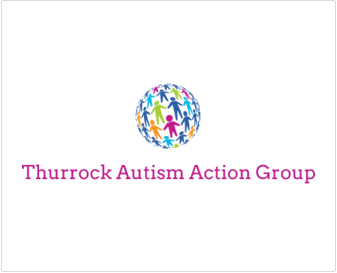 Meeting of Thurrock Adults Autism Action GroupDate: Monday 18th September 2017Time & Location: 11.30 am to 1.00 pm, The Training Room, The Beehive, West Street, Grays RM17 6XP	Co-Chairs:   	Ashley Woodward (CaPa)			Allison Hall (Thurrock Council)AGENDANext Meeting: Monday 4th December 2017 – The Beehive, West Street, GraysTopicDiscussionWelcome, Introductions and ApologiesAllMinutes of last meeting and Matters ArisingAllAutism Hour – Monday 2nd October 2017 
All Southend, Essex and Thurrock – Transforming Care Partnership Update
Catherine WilsonTransforming Care Partnership, Experts by Experience Group update from meeting held in Chelmsford on 15.9.17Ashley WoodwardFamily Mosaic – Medina Road Project UpdateAll A.O.BAll